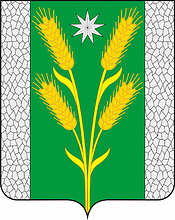 АДМИНИСТРАЦИЯ БЕЗВОДНОГО СЕЛЬСКОГО ПОСЕЛЕНИЯКУРГАНИНСКОГО РАЙОНАПОСТАНОВЛЕНИЕот 29.01.2019                                                                                      № 14поселок СтепнойОб утверждении Порядка предоставления отчетовмуниципальным казенным предприятиемБезводного сельского поселения Курганинского районаВ соответствии с Федеральным законом от 14 ноября 2002 года                            № 161-ФЗ «О государственных и муниципальных унитарных предприятиях», Федеральным законом от 6 октября 2003 года № 131-ФЗ «Об общих принципах организации местного самоуправления в Российской Федерации»,                               п о с т а н о в л я ю:  1. Утвердить Порядок предоставления отчетов муниципальным казенным предприятием Безводного сельского поселения Курганинского района (прилагается).2. Разместить настоящее постановление на официальном сайте администрации Безводного сельского поселения Курганинского района в сети «Интернет».3. Контроль за выполнением настоящего постановления оставляю за собой.4. Постановление вступает в силу со дня его подписания.Глава Безводного сельского поселения Курганинского района                                               Н.Н. БарышниковаПРИЛОЖЕНИЕУТВЕРЖДЕНпостановлением администрацииБезводного сельского поселенияКурганинского районаот__________________ №_______ПОРЯДОКпредоставления отчетов муниципальным казенным предприятием Безводного сельского поселения Курганинского района Порядок предоставления отчетов муниципальным казенным предприятием Безводного сельского поселения Курганинского района (далее - Порядок) устанавливает объем и формы представляемой информации, определяет сроки и порядок ее представления, обработки и использования.1. Виды отчетов муниципальных предприятий1.1. Муниципальное казенное предприятие Безводного сельского поселения Курганинского района (далее – муниципальные предприятия) предоставляют в администрацию Безводного сельского поселения Курганинского района следующие виды отчетов:1.1.1. Промежуточные отчеты за 1 квартал, 1 полугодие, 9 месяцев, в состав которых входят:формы № 1 и № 2 бухгалтерской отчетности;расшифровка к форме № 2 по статьям, в том числе «выручка от продажи» по видам деятельности, себестоимость по статьям затрат, прочие доходы и расходы по видам;расшифровка дебиторской и кредиторской задолженности;справка об объеме выполненных работ, оказанных услуг за отчетный период согласно приложению № 5 к Порядку;справка об имуществе, реализованном в течение отчетного периода, согласно приложению № 6 к Порядку;расчет перечисления части прибыли, остающейся после уплаты налогов и иных обязательных платежей, подлежащей перечислению в бюджет Безводного сельского поселения Курганинского района, с приложением платежного поручения о перечислении данной суммы согласно приложению № 8 к Порядку.1.1.2. Годовой отчет, в состав которого входят:формы № 1, 2, 3, 4, 5 бухгалтерской отчетности;расшифровка к форме № 2 по статьям, в том числе «выручка от продажи» по видам деятельности, себестоимость по статьям затрат, прочие доходы и расходы по видам;расшифровка дебиторской и кредиторской задолженности;налоговая декларация по налогу на прибыль предприятия (с приложениями);расчет перечисления части прибыли, остающейся после уплаты налогов и иных обязательных платежей, подлежащей перечислению в бюджет Безводного сельского поселения Курганинского района, с приложением платежного поручения о перечислении данной суммы согласно приложению № 8 к Порядку;план финансово-хозяйственной деятельности муниципального предприятия согласно приложению №1 к Порядку;показатели экономической эффективности деятельности предприятия за отчетный и плановый период согласно приложению № 2 к Порядку;основные показатели деятельности муниципальных предприятий Безводного сельского поселения Курганинского района согласно приложению № 3 к Порядку;отчет руководителя муниципального предприятия согласно приложению № 4 к Порядку;справка об объеме выполненных работ, оказанных услуг за отчетный период согласно приложению № 5 к Порядку;справка об имуществе, реализованном в течение отчетного периода, согласно приложению № 6 к Порядку;справка об основных средствах, сданных в аренду, в разрезе контрагентов согласно приложению № 7 к Порядку;пояснительная записка;отчеты о результатах проведения аудиторских и контрольно-ревизионных проверок финансово-хозяйственной деятельности муниципального предприятия за отчетный период, а также выполнения отдельных согласованных процедур в отношении финансовой информации.При наличии убытка от финансово-хозяйственной деятельности в пояснительной записке указываются мероприятия по выводу муниципального предприятия из кризиса.2. Сроки и формы представления отчетов муниципальных предприятий2.1. Промежуточные отчеты представляются в течение 10 дней после их сдачи в налоговые органы в установленные сроки с отметкой налоговых органов о получении либо копией документа, подтверждающего передачу отчетности.2.2. Годовой отчет представляется в течение 15 дней после его сдачи в налоговые органы в установленные сроки с отметкой налоговых органов о его получении либо копией документа, подтверждающего передачу отчетности, но не позднее 15 апреля года, следующего за отчетным.2.3. Муниципальные предприятия предоставляют отчеты на бумажных носителях.2.4. Руководитель муниципального предприятия несет ответственность за своевременное предоставление и достоверность отчетной информации.3. Разработка прогноза развития муниципального сектора экономики3.1. Руководитель муниципального предприятия по результатам работы предприятия может внести предложения по уточнению плана финансово-хозяйственной деятельности и показателей экономической эффективности деятельности муниципального предприятия на текущий год и плановый период. Предложения по уточнению представляются в сроки представления отчетов, предусмотренные пунктами 2.1 и 2.2 настоящего Порядка.3.2. План финансово-хозяйственной деятельности и показатели экономической эффективности деятельности муниципальных предприятий выполняются на основе данных бухгалтерского учета за отчетный период и тенденции развития на плановый период.3.3. Заместитель главы Безводного сельского поселения Курганинского района совместно с бюджетным отделом администрации Безводного сельского поселения Курганинского района:анализируют представленные план финансово-хозяйственной деятельности и показатели экономической эффективности деятельности муниципальных предприятий, выявляют и исследует факторы, влияющие на развитие муниципального сектора экономики.Начальник бюджетного отдела администрации Безводного сельского поселения Курганинского района                                                                    Л.П. ПресняковаПРИЛОЖЕНИЕ № 1к Порядку предоставленияотчетов муниципальным казеннымпредприятием Безводного сельскогопоселения Курганинского района1. Сведения о деятельности муниципального казенного предприятия               1.1.               1.2.II. Показатели финансового состояния муниципального казенного предприятия III. Показатели по поступлениям и расходам муниципального казенного предприятия                                                                          ПРИЛОЖЕНИЕ № 2к Порядку предоставленияотчетов муниципальным казеннымпредприятием Безводного сельскогопоселения Курганинского районаПОКАЗАТЕЛИЭКОНОМИЧЕСКОЙ ЭФФЕКТИВНОСТИ ДЕЯТЕЛЬНОСТИ МУНИЦИПАЛЬНОГО КАЗЕННОГО ПРЕДПРИЯТИЯ ЗА ОТЧЕТНЫЙ И ПЛАНОВЫЙ ПЕРИОДЫ___________________________________________(наименование муниципального казенного предприятия)<*> справочно: часть прибыли, перечисленная в бюджет Безводного сельского поселения Курганинского районаПодпись руководителя муниципального казенного предприятия ______________________Исполнитель ____________________________ПРИЛОЖЕНИЕ № 3к Порядку предоставленияотчетов муниципальным казеннымпредприятием Безводного сельскогопоселения Курганинского районаОСНОВНЫЕ ПОКАЗАТЕЛИДЕЯТЕЛЬНОСТИ МУНИЦИПАЛЬНЫХ КАЗЕННЫХ ПРЕДПРИЯТИЙ БЕЗВОДНОГО СЕЛЬСКОГО ПОСЕЛЕНИЯ КУРГАНИНСКОГО РАЙОНА_______________________________________________________(наименование муниципального казенного предприятия)(тыс. руб.)Подпись руководителя муниципального казенного предприятияИсполнительПРИЛОЖЕНИЕ № 4к Порядку предоставленияотчетов муниципальным казеннымпредприятием Безводного сельскогопоселения Курганинского районаОТЧЕТ ЗА _______ ГОДРУКОВОДИТЕЛЯ МУНИЦИПАЛЬНОГО КАЗЕННОГО ПРЕДПРИЯТИЯ_______________________________________________(наименование муниципального казенного предприятия)Руководитель муниципального казенного предприятия________________________________________________(фамилия, имя, отчество; должность)Руководитель муниципального казенного предприятия ______________________(подпись, дата)                                                                          ПРИЛОЖЕНИЕ № 5к Порядку предоставленияотчетов муниципальным казеннымпредприятием Безводного сельскогопоселения Курганинского районаСПРАВКАОБ ОБЪЕМЕ ВЫПОЛНЕННЫХ РАБОТ, ОКАЗАННЫХ УСЛУГЗА _________________________________________(1 КВАРТАЛ, ПОЛУГОДИЕ, 9 МЕСЯЦЕВ, ГОД)_____________________________________________________(наименование муниципального казенного предприятия)Подпись руководителя муниципального казенного предприятия _____________________Исполнитель ___________________________________                                                                                                                                                   ПРИЛОЖЕНИЕ № 6к Порядку предоставленияотчетов муниципальным казеннымпредприятием Безводного сельскогопоселения Курганинского районаСПРАВКАОБ ИМУЩЕСТВЕ, РЕАЛИЗОВАННОМ В ТЕЧЕНИЕ_____________________________________(1 КВАРТАЛ, ПОЛУГОДИЕ, 9 МЕСЯЦЕВ, ГОД)__________________________________________(наименование муниципального казенного предприятия)Подпись руководителя муниципального казенного предприятия ____________________________Исполнитель ___________________                                                                                                                                                             ПРИЛОЖЕНИЕ № 7к Порядку предоставленияотчетов муниципальным казеннымпредприятием Безводного сельскогопоселения Курганинского районаСПРАВКАОБ ОСНОВНЫХ СРЕДСТВАХ, СДАННЫХ В АРЕНДУ, В РАЗРЕЗЕ КОНТРАГЕНТОВ__________________________________________(наименование муниципального казенного предприятия)Подпись руководителя муниципального унитарного предприятия ____________________________                 Исполнитель ___________________                                                                       ПРИЛОЖЕНИЕ № 8к Порядку предоставленияотчетов муниципальным казеннымпредприятием Безводного сельскогопоселения Курганинского районаРАСЧЕТПЕРЕЧИСЛЕНИЯ ЧАСТИ ПРИБЫЛИ, ОСТАЮЩЕЙСЯ ПОСЛЕ УПЛАТЫ НАЛОГОВ И ИНЫХ ОБЯЗАТЕЛЬНЫХ ПЛАТЕЖЕЙ, ПОДЛЕЖАЩИХ ПЕРЕЧИСЛЕНИЮ В БЮДЖЕТ БЕЗВОДНОГО СЕЛЬСКОГО ПОСЕЛЕНИЯ КУРГАНИНСКОГО РАЙОНАЗА _________________________________________(1 КВАРТАЛ, ПОЛУГОДИЕ, 9 МЕСЯЦЕВ, ГОД)_________________________________________(наименование муниципального казенного предприятия)Руководитель муниципального казенного предприятия _____________Главный бухгалтер ________________________УТВЕРЖДАЮ:УТВЕРЖДАЮ:УТВЕРЖДАЮ:УТВЕРЖДАЮ:УТВЕРЖДАЮ:УТВЕРЖДАЮ:УТВЕРЖДАЮ:УТВЕРЖДАЮ:Глава Безводного сельского поселения Курганинского районаГлава Безводного сельского поселения Курганинского районаГлава Безводного сельского поселения Курганинского районаГлава Безводного сельского поселения Курганинского районаГлава Безводного сельского поселения Курганинского районаГлава Безводного сельского поселения Курганинского районаГлава Безводного сельского поселения Курганинского районаГлава Безводного сельского поселения Курганинского района(наименование должности лица, утверждающего документ)(наименование должности лица, утверждающего документ)(наименование должности лица, утверждающего документ)(наименование должности лица, утверждающего документ)(наименование должности лица, утверждающего документ)(наименование должности лица, утверждающего документ)(наименование должности лица, утверждающего документ)(наименование должности лица, утверждающего документ)(подпись)(подпись)(подпись)(подпись)(расшифровка подписи)(расшифровка подписи)(расшифровка подписи)(расшифровка подписи)""20 г.План финансово-хозяйственной деятельностимуниципального казенного предприятия «                        »План финансово-хозяйственной деятельностимуниципального казенного предприятия «                        »План финансово-хозяйственной деятельностимуниципального казенного предприятия «                        »                                                на 20 1годКОДЫ Форма по КФД Дата ""20 г.г.Наименование муниципального казенногоНаименование муниципального казенногоНаименование муниципального казенногоНаименование муниципального казенногоНаименование муниципального казенногоНаименование муниципального казенногоНаименование муниципального казенногоНаименование муниципального казенногоНаименование муниципального казенногоНаименование муниципального казенногопо ОКПО предприятияпредприятияпредприятияпредприятияпредприятияпредприятияпредприятияпредприятияпредприятияпредприятияИНН / КПП ИНН / КПП ИНН / КПП ИНН / КПП ИНН / КПП ИНН / КПП ИНН / КПП ИНН / КПП ИНН / КПП ИНН / КПП Единица измерения: руб.Единица измерения: руб.Единица измерения: руб.Единица измерения: руб.Единица измерения: руб.Единица измерения: руб.Единица измерения: руб.Единица измерения: руб.Единица измерения: руб.Единица измерения: руб.по ОКЕИ Адрес фактического местонахождения:Адрес фактического местонахождения:Адрес фактического местонахождения:Адрес фактического местонахождения:Адрес фактического местонахождения:Адрес фактического местонахождения:Адрес фактического местонахождения:Адрес фактического местонахождения:Адрес фактического местонахождения:Адрес фактического местонахождения:Наименование органа, осуществляющего функции и полномочия учредителя:Наименование органа, осуществляющего функции и полномочия учредителя:Наименование органа, осуществляющего функции и полномочия учредителя:Наименование органа, осуществляющего функции и полномочия учредителя:Наименование органа, осуществляющего функции и полномочия учредителя:Наименование органа, осуществляющего функции и полномочия учредителя:Наименование органа, осуществляющего функции и полномочия учредителя:Наименование органа, осуществляющего функции и полномочия учредителя:Наименование органа, осуществляющего функции и полномочия учредителя:Наименование органа, осуществляющего функции и полномочия учредителя:Наименование показателя Сумма 12I. Нефинансовые активы, всего: Общая балансовая стоимость имущества, всегов том числе:1.1. Общая балансовая стоимость недвижимого имущества 1.2. Общая балансовая стоимость движимого имуществаII. Финансовые активы, всего из них:2.1. Дебиторская задолженность по доходам, полученным за счет средств бюджета 2.2. Дебиторская задолженность по выданным авансам, полученным за счет средств бюджета всего:в том числе:2.2.1. по выданным авансам на услуги связи 2.2.2. по выданным авансам на транспортные услуги 2.2.3. по выданным авансам на коммунальные услуги 2.2.4. по выданным авансам на услуги по содержанию имущества 2.2.5. по выданным авансам на прочие услуги 2.2.6. по выданным авансам на приобретение основных средств 2.2.7. по выданным авансам на приобретение нематериальных активов 2.2.8. по выданным авансам на приобретение непроизведенных активов 2.2.9. по выданным авансам на приобретение материальных запасов 2.2.10. по выданным авансам на прочие расходы 2.3. Дебиторская задолженность по выданным авансам за счет доходов, полученных от платной и иной приносящей доход деятельности, всего:в том числе:2.3.1. по выданным авансам на услуги связи 2.3.2. по выданным авансам на транспортные услуги 2.3.3. по выданным авансам на коммунальные услуги 2.3.4. по выданным авансам на услуги по содержанию имущества 122.3.5. по выданным авансам на прочие услуги 2.3.6. по выданным авансам на приобретение основных средств 2.3.7. по выданным авансам на приобретение нематериальных активов 2.3.8. по выданным авансам на приобретение непроизведенных активов 2.3.9. по выданным авансам на приобретение материальных запасов 2.3.10. по выданным авансам на прочие расходы III. Обязательства, всего из них:3.1. Просроченная кредиторская задолженность 3.2. Кредиторская задолженность по расчетам с поставщиками и подрядчиками за счет средств бюджета, всего:в том числе:3.2.1. по начислениям на выплаты по оплате труда 3.2.2. по оплате услуг связи 3.2.3. по оплате транспортных услуг 3.2.4. по оплате коммунальных услуг 3.2.5. по оплате услуг по содержанию имущества 3.2.6. по оплате прочих услуг 3.2.7. по приобретению основных средств 3.2.8. по приобретению нематериальных активов 3.2.9. по приобретению непроизведенных активов 3.2.10. по приобретению материальных запасов 3.2.11. по оплате прочих расходов 3.2.12. по платежам в бюджет 3.2.13. по прочим расчетам с кредиторами 3.3. Кредиторская задолженность по расчетам с поставщиками и подрядчиками за счет доходов, полученных от платной и иной приносящей доход деятельности, всего:в том числе:3.3.1. по начислениям на выплаты по оплате труда 3.3.2. по оплате услуг связи 3.3.3. по оплате транспортных услуг 3.3.4. по оплате коммунальных услуг 3.3.5. по оплате услуг по содержанию имущества 3.3.6. по оплате прочих услуг 3.3.7. по приобретению основных средств 3.3.8. по приобретению нематериальных активов 3.3.9. по приобретению непроизведенных активов 3.3.10. по приобретению материальных запасов 123.3.11. по оплате прочих расходов 3.3.12. по платежам в бюджет 3.3.13. по прочим расчетам с кредиторами Наименование показателя По плану счетовВсегов том числе в том числе Наименование показателя По плану счетовВсегооперации по лицевым счетам, открытым в банке операции по счетам, открытым в кредитных организациях 12345Планируемый остаток средств на начало планируемого года х Поступления, всего: х в том числе:х Субсидии х Поступления от приносящей доход деятельности, всего:х в том числе:х Планируемый остаток средств на конец планируемого года х Расходы, всего: в том числе:Оплата труда и начисления на выплаты по оплате труда, всего из них:Заработная плата В том числе выплаты по заработной плате, оплата отпусков Прочие выплаты В том числе  -другие расходы по прочим выплатамНачисления на выплаты по оплате труда  В том числе начисления на выплаты по оплате трудаОплата работ, услуг, всего из них:12345Услуги связи В том числе услуги связиТранспортные услуги В том числе другие расходы по транспортным услугамКоммунальные услуги В том числе коммунальные услугиРаботы, услуги по содержанию имущества В том числе содержание в чистоте помещений, зданий, дворовПрочие работы, услуги В том числе вневедомственная охранадругие расходы по прочим работам, услугамСоциальное обеспечение, всего из них:Пособия по социальной помощи населению Прочие расходы В том числепредставительские расходы, приобретение подарочной и сувенирной продукции, не предназначенной для дальнейшей перепродажиПоступление нефинансовых активов, всего из них:Увеличение стоимости основных средств В том числедругие расходы на увеличение стоимости основных средствУвеличение стоимости нематериальных активовУвеличение стоимости материальных запасов 12345В том числедругие расходы по увеличению стоимости материальных запасовРуководитель МУП  Руководитель МУП  Руководитель МУП  Руководитель МУП  (подпись)(расшифровка подписи)(расшифровка подписи)Главный бухгалтер МУП Главный бухгалтер МУП Главный бухгалтер МУП Главный бухгалтер МУП (подпись)(расшифровка подписи)(расшифровка подписи)Исполнитель Исполнитель Исполнитель Исполнитель (подпись)(расшифровка подписи)(расшифровка подписи)тел.""20 г.Наименование статей             отчетный периодотчетный период20_20_Наименование статей             план факт20_20_123451. Источники дохода, всего:                  1.1. Выручка от реализации продукции, работ, услуг (без НДС), всего                       в т.ч.:- по основной деятельности (перечислить виды  деятельности)                                -                                            -                                            - по прочей деятельности (перечислить виды деятельности)                                -                                            -                                            2. Себестоимость реализации, всего:          2.1. По видам деятельности (перечислить виды деятельности)                                - Материальные затраты                       - Эксплуатационные расходы                   - Затраты на оплату труда                    - Отчисления                                 а) ПФР                                       б) ФСС                                       в) ФОМС                                      - Амортизация                                - Налоги                                     12345а)                                           б)                                           - Прочие затраты                             2.2. Постоянные расходы, всего               2.3. Переменные расходы, всего               3. Валовая прибыль, всего:                   в т.ч. по видам деятельности:                -                                            4. Коммерческие расходы, всего:              - Материальные затраты                       - Эксплуатационные расходы                   - Затраты на оплату труда                    - Отчисления                                 а) ПФР                                       б) ФСС                                       в) ФОМС                                      - Прочие затраты                             Доля общих коммерческих затрат по видам деятельности (%):                            -                                            -                                            5. Управленческие расходы, всего:            - Материальные затраты                       - Эксплуатационные расходы                   - Затраты на оплату труда                    - Отчисления                                 а) ПФР                                       б) ФСС                                       в) ФОМС                                      - Прочие затраты                             Доля общих управленческих затрат по видам  деятельности (%):     -                                            -                                            6. Прибыль (убыток) от реализации            в т.ч. по видам деятельности:                -                                            7. Проценты к получению                      - Проценты по депозитам, облигациям и т.п.   - Доходы от совместной деятельности          8. Проценты к уплате                         в т.ч.:12345- Проценты к уплате по депозитам, облигациям и т.п.                                       - Прочее                                     9. Операционные доходы                       в т.ч.:- Доходы от сдачи имущества                  - Поступления, связанные с участием в уставных капиталах других организаций        - Поступления от продажи основных средств и иных активов, отличных от ден. ср.           10. Операционные расходы                     в т.ч.:- Расходы, связанные с предоставлением за  плату во временное пользование активов       - Расходы, связанные с участием в уставных капиталах др. организаций - Проценты, уплачиваемые за предоставление в  пользование денежных средств (кредиты, займы)- Расходы, связанные с оплатой услуг,  оказываемых кред. организациями              - Расходы, связанные с продажей, выбытием и прочим списанием основных средств и иных  активов, отличных от ден. ср-в, товаров,  продукции                                    - Отчисления в резервные фонды               - Налоги (указать какие), в том числе:       -                                            -                                            - Прочие                                     11. Внереализационные доходы                 в т.ч.:- Штрафы, пени, неустойки                    - Активы, полученные безвозмездно            - Поступления в возмещение причиненных убытков                                      - Прибыль прошлых лет, выявленная в отчетном году                                         - Суммы дебит. и кредит. задолженности, по которым истек срок исковой давности          - Курсовые разницы                           - Сумма дооценки активов                     - Прочие                                     12. Внереализационные расходы                12345в т.ч.:- Штрафы, пени, неустойки                    - Возмещение причиненных организацией ущербов- Убытки прошлых лет, признанные в отчетном году                                         - Суммы дебит. задолженности, по которой  истек срок исковой давности, других долгов, нереальных для взыскания                     - Курсовые разницы                           - Сумма уценки активов                       - Перечисление средств (взносов, выплат и т.п.), связанных с благотворит. деятельностью, расходы на осуществление спорт. мероприятий, отдыха и т.п.            - Налоги, в том числе: (указать какие)       -                                            -                                            - Прочие внереализационные расходы           13. Прибыль (убыток) до налогообложения      Справочно:                                   Налогооблагаемая прибыль по данным налогового учета                                        14. Налог на прибыль                         15. <*> Часть прибыли, перечисленная в бюджет муниципального образования городское поселение Никель Печенгского района    16. Чистая прибыль                           17. Стоимость чистых активов                 НаименованиеПредыдущий годПлановый годв том числе по кварталам (тыс. руб.)в том числе по кварталам (тыс. руб.)в том числе по кварталам (тыс. руб.)в том числе по кварталам (тыс. руб.)НаименованиеПредыдущий годПлановый год1 кв.2 кв.3 кв.4 кв.Часть прибыли, перечисленная в бюджет Безводного сельского поселения Курганинского районаN п/пНаименование предприятияОКВЭДВыручка от продажи товаров, работ, услуг (без НДС)Выручка от продажи товаров, работ, услуг (без НДС)Выручка от продажи товаров, работ, услуг (без НДС)Выручка от продажи товаров, работ, услуг (без НДС)Выручка от продажи товаров, работ, услуг (без НДС)Выручка от продажи товаров, работ, услуг (без НДС)Выручка от продажи товаров, работ, услуг (без НДС)Выручка от продажи товаров, работ, услуг (без НДС)Плата за услуги по сдаче в арендуЧистая прибыль (убыток) после уплаты налога на прибыль и др. обяз. платежиНачислено за ПХВУплачено за ПХВНераспред.прибыль (непокрытый убыток)Кол-во работниковИнвестиции в основной капиталИнвестиции в основной капиталИнвестиции в основной капиталИнвестиции в основной капиталФонд заработной платыВыплаты социального характераПросроченная задолженность по зар. Плате к фонду з/пл. (%)Просроченная задолженность по зар. Плате к фонду з/пл. (%)N п/пНаименование предприятияОКВЭДВсегорозничная торговляоптовая торговляуслуги населениюоборот общественного питанияуслуги организацийплата за услуги по сдаче в арендупрочиеПлата за услуги по сдаче в арендуЧистая прибыль (убыток) после уплаты налога на прибыль и др. обяз. платежиНачислено за ПХВУплачено за ПХВНераспред.прибыль (непокрытый убыток)Кол-во работниковВсего:в т.ч. за счет собст. средствза счет бюджетных средствпрочие источники1234567891011121314151617181920212223241234567891011121314151617181920212223241МУП "_____", общ. S имущества (м2) ______, в т.ч. сдаваемая в аренду  (субаренду)      Наименование показателяЕденица измеренияЗначение показателя123Раздел I. Общие сведенияРаздел I. Общие сведенияРаздел I. Общие сведенияПолное наименование организации     ИННЮридический адресПочтовый адресТелефоны предприятияНомер и дата государственной регистрацииОсновные виды деятельностиРазмер уставного фондаНаличие лицензии на виды деятельности (номер, дата выдачи, срок действия, выдавший орган)Наличие (в собственности и/или аренде) земельного участка (N договора, кадастровый номер, площадь, местоположение, арендная плата в месяц)Численность персоналаРаздел II. Основные показатели деятельности муниципального предприятияРаздел II. Основные показатели деятельности муниципального предприятияРаздел II. Основные показатели деятельности муниципального предприятияУтвержденные показатели (плановые)тыс. руб.123Фактически достигнутыетыс. руб.За отчетный периодтыс. руб.За аналогичный периодтыс. руб.Показатели для обобщенного анализаПоказатели для обобщенного анализаПоказатели для обобщенного анализаВыручка от реализации продукции (работ, услуг), в том числе:тыс. руб.выручка по муниципальным заказам  тыс. руб.выручка от сдачи в аренду имущества, находящегося в муниципальной собственноститыс. руб.выручка по прочей деятельноститыс. руб.Объем валовой продукциитыс. руб.Объем произведенных платных услуг (по видам деятельности)             тыс. руб.Себестоимость (по муниципальному заказу и по прочей деятельности)тыс. руб.Средняя заработная плата работников по предприятиютыс. руб.Данные о прибыли (убытках)Данные о прибыли (убытках)Данные о прибыли (убытках)Прибыль (убыток) от продажтыс. руб.Прибыль (убыток) до налогообложениятыс. руб.Чистая прибыль (убыток) отчетного периодатыс. руб.Сумма прибыли, перечисленной в бюджет городского поселения Никель тыс. руб.Сумма задолженности по прибыли, подлежащей перечислению в бюджет городского поселения Никельтыс. руб.Данные о дебиторской задолженностиДанные о дебиторской задолженностиДанные о дебиторской задолженностиДебиторская задолженностьтыс. руб.из нее просроченная, в том числе:по заработной плате;тыс. руб.прочаятыс. руб.Данные о кредиторской задолженностиДанные о кредиторской задолженностиДанные о кредиторской задолженностиКредиторская задолженность, всего, в том числе:тыс. руб.задолженность перед поставщиками,тыс. руб.из нее просроченнаятыс. руб.задолженность перед персоналом,тыс. руб.из нее просроченнаятыс. руб.123задолженность по налогам и сборамтыс. руб.из нее просроченнаятыс. руб.задолженность перед бюджетами всех уровнейтыс. руб.из нее просроченнаятыс. руб.задолженность перед государственными внебюджетными фондамитыс. руб.из нее просроченнаятыс. руб.Показатели для анализаПоказатели для анализаПоказатели для анализаОбщая рентабельность%Рентабельность основной деятельности%Рентабельность собственного капитала%Оборачиваемость активов             Длительность оборота краткосрочной дебиторской задолженностиДлительность оборота кредиторской задолженностиКоэффициент текущей ликвидностиКоэффициент обеспеченности собственными средствами             Коэффициент финансовой независимостиКоэффициент срочной ликвидностиКоэффициент соотношения собственныхи заемных средствДанные об основных средствахДанные об основных средствахДанные об основных средствахСтоимость ОСтыс. руб.в т.ч. активной части ОСтыс. руб.Износ основных средств              в т.ч. активной части ОСДоля ОС в активахКоэффициент обновления ОСКоэффициент выбытия ОС              Коэффициент износа ОС               в т.ч. активной части ОССтоимость чистых активов            тыс. руб.Прибыль, направленная на:реорганизацию производстватыс. руб.123реорганизацию системы сбыта       тыс. руб.перечисления в бюджет             тыс. руб.социальные цели                   тыс. руб.другие цели (указать)тыс. руб.Раздел III. Сведения о недвижимом имуществе предприятия, не используемом в производственных целяхРаздел III. Сведения о недвижимом имуществе предприятия, не используемом в производственных целяхРаздел III. Сведения о недвижимом имуществе предприятия, не используемом в производственных целях1. Наименование и характеристика недвижимого имущества, сданного в   арендуОстаточная стоимость основных фондовтыс. руб.Доходы, полученные от сдачи недвижимого имущества в арендутыс. руб.в том числе перечисленные в бюджет Безводного сельского поселения Курганинского районатыс. руб.2. Недвижимое имущество, используемое в целях получения дохода, включая переданное в залог или обремененное иным способом (за исключением недвижимого имущества, сданного в аренду)Остаточная стоимость основных фондовОстаточная стоимость основных фондовОстаточная стоимость основных фондовДоходы, полученные от использования недвижимого имущества:тыс. руб.Неиспользуемое недвижимое имуществоНеиспользуемое недвижимое имуществоНеиспользуемое недвижимое имуществоБалансовая стоимостьтыс. руб.Остаточная стоимостьтыс. руб.Износ основных средствтыс. руб.Доходы, полученные от продажи недвижимого имущества, в том числе перечисленные в бюджет Безводного сельского поселения Курганинского районтыс. руб.NВид оказываемых услугОКВЭДОбъем оказанных услугОбъем оказанных услугОбъем оказанных услугОбъем оказанных услугОбъем оказанных услугПроцент роста тарифа к аналогичному периоду  прошлого года (%)NВид оказываемых услугОКВЭДНатуральный показательНатуральный показательНатуральный показательНатуральный показательСредний тариф на вид услуг (руб.)Процент роста тарифа к аналогичному периоду  прошлого года (%)NВид оказываемых услугОКВЭДЕд.  изм.планфактОтклонения (гр. 6 - гр. 5)Средний тариф на вид услуг (руб.)Процент роста тарифа к аналогичному периоду  прошлого года (%)123456789N п/пКонтрагентыДоговорРеализованное основное средство,   
основные характеристикиСумма по договору (тыс. руб.)Дата поступления денежных средствНепогашенная суммаПричина невозврата суммыОстаточная стоимость проданного имущества по балансуПрибыль/ убыток от реализации (гр. 5 гр. 9)12345678910N п/пКонтрагентДоговорИмущество, сданное в аренду (характеристика, в т.ч. площадь помещения, адрес и др.)Ставка арендной платы за 1 м2Значения коэффициентов, используемых при расчете  арендной платыВыручка от сдачи в аренду за отчетный период (тыс. руб.)Себестоимость сдачи в аренду (тыс. руб.)Дата последнего капитального ремонта (неотделимых улучшений основного средства и стоимость (тыс. руб.)Капитальный ремонт (неотделимые улучшения) за счет  Арендатора  
(Арендодателя)Согласие Арендодателя на  заключение Арендатором договора 
субаренды1234567891011123№п/пНаименование статейСумма (руб.)% отчислений1Часть прибыли, подлежащая перечислению в  бюджет поселения, в %                      2Прибыль (убыток) до налогообложения (стр.  140 формы 2 "Отчет о прибылях и убытках")  3Налог на прибыль                           4Иные обязательные платежи:                 4.1Налог ЕНВД                                 4.2Налог УСН                                  4.35Прибыль, оставшаяся в распоряжении  предприятия после уплаты налогов (стр. 2 - стр. 3 - стр. 4)                           6Расходы, не учитываемые в целях налогообложения (стр. 270 Налогового   кодекса РФ),                               
в т.ч.:6.16.27Прибыль для расчета отчислений (стр. 5 + стр. 6)                                    8Размер части прибыли, подлежащей           
перечислению в бюджет (стр. 7 x стр. 1)    9Начислено за предыдущий период             10Причитается к начислению за отчетный период
(стр. 8 - стр. 9)                          